Цели:Дать детям  базовые представления о музеях, познакомить с историей их возникновения.Задачи:Образовательная:Дать представления: что такое "музей", какие они бывают.Развивающая:Расширять кругозор, поддерживать познавательный интерес к музеям страны, города, края.Воспитывающая:Воспитывать любовь к родному городу, к истории России и истории народов её населяющих    Актуальность задач: Большое значение имеет тема культурного и исторического наследия, дарованного нам от поколения к поколению в аспекте нравственно-патриотического воспитания детей.«Народ, не знающий своего прошлого, не имеет будущего»Михаил Ломоносов.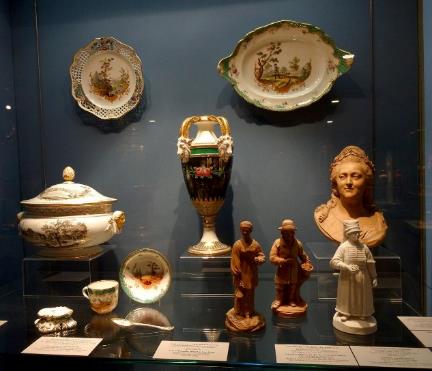 Коллекции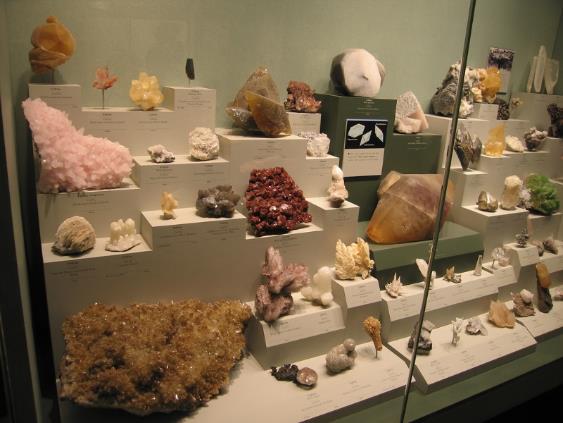 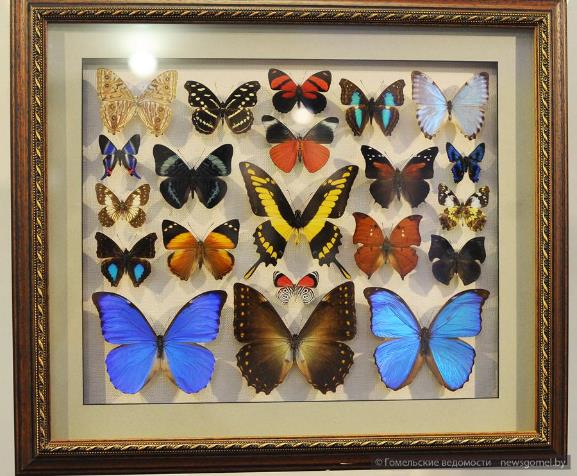 Музей -греческое слово. Муза -это богиня красоты, а музей -дворец Музы.Первый музей возник в Греции под открытым небом. 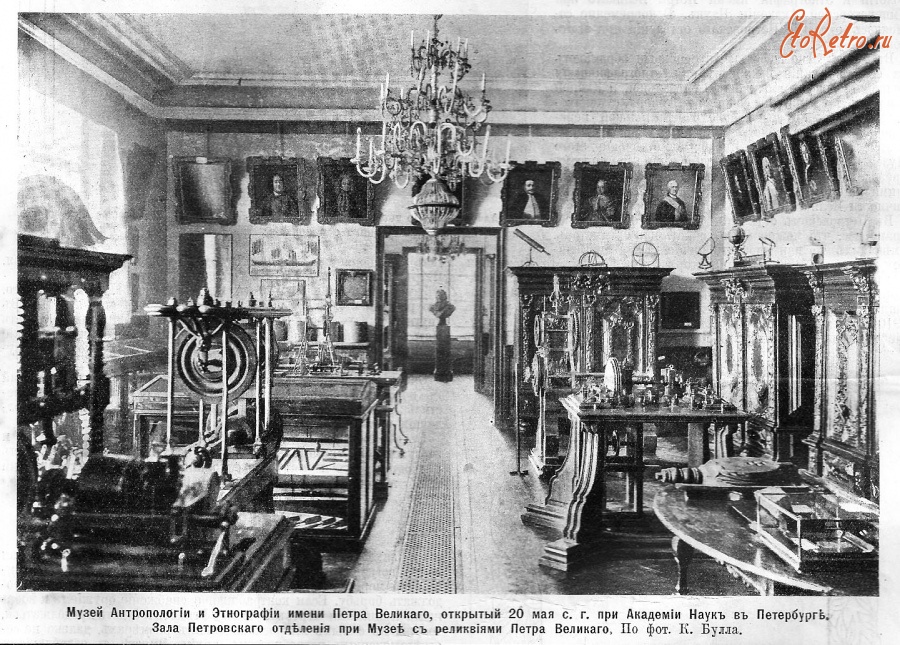 Так выглядел ПЕРВЫЙ в России музей, открытый еще Петром IОн существует и сегодня.Эта знаменитая Кунсткамера в Санкт-Петербурге.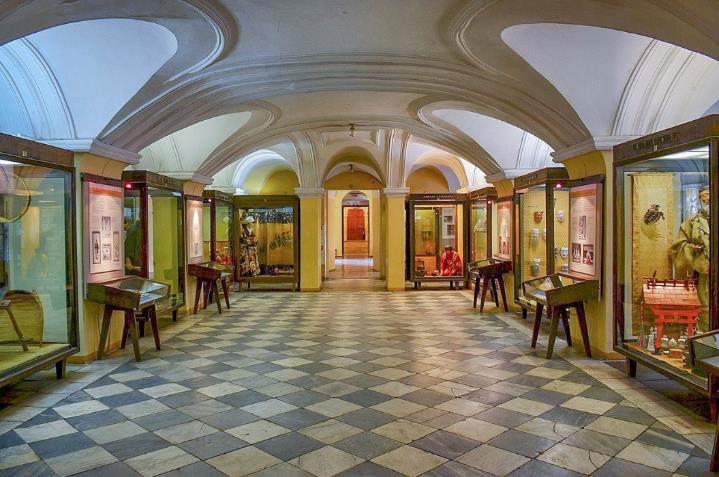 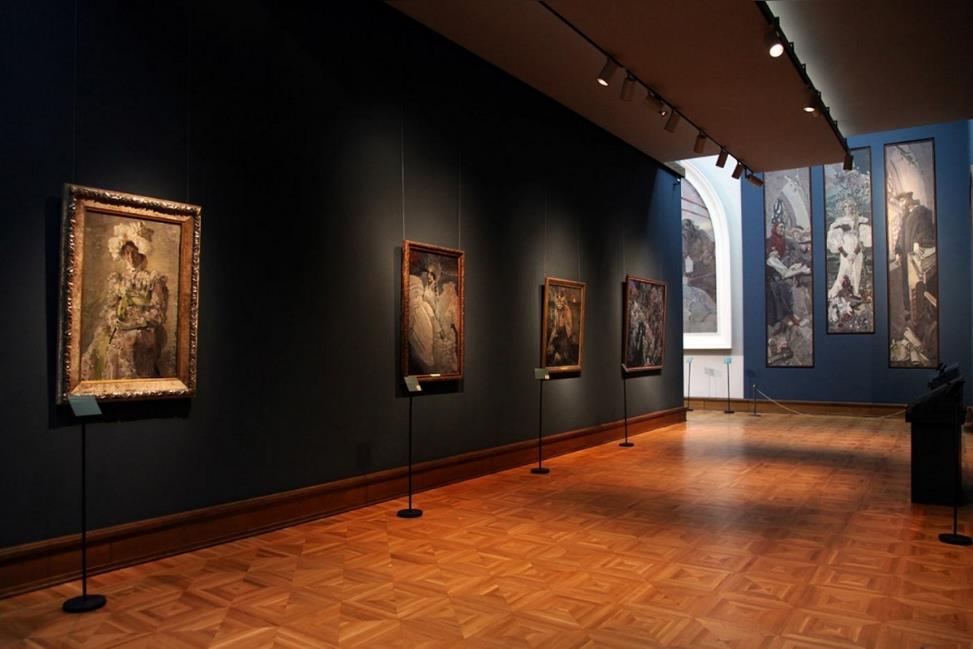 Третьяковская галерея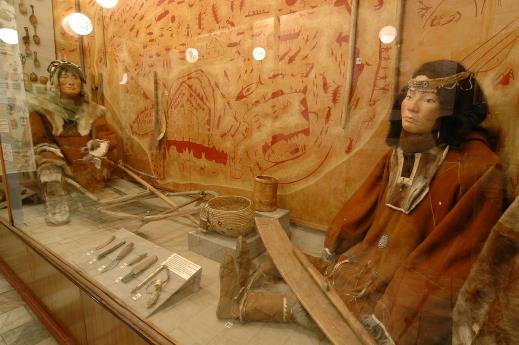 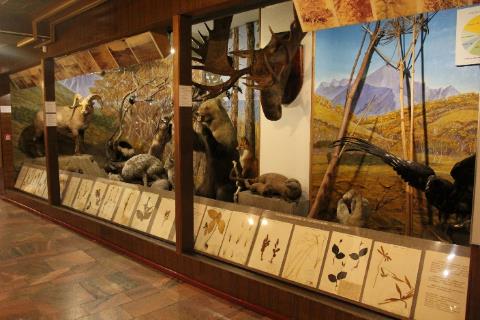 Краеведческий музей в г. Петропавловске-КамчатскомМузеи бывают разные: исторические, где можно познакомиться с историей, например, края, города; художественные, музей Вулканов -Вулканариум, сложное слово «палеонтологический», зоологический, музей космонавтики или музей Театра кукол Сергея Образцова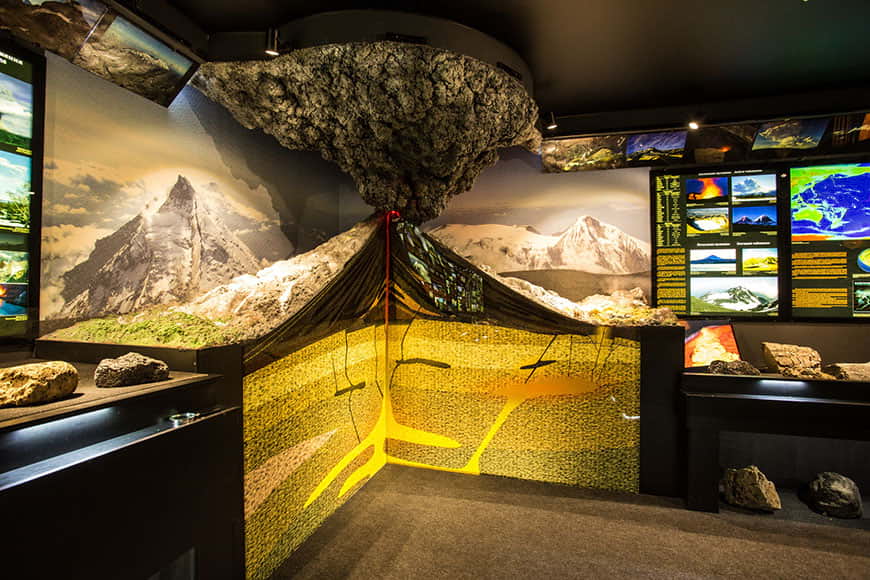 Вулканариум. Единственный и уникальный музей вулканов в России, находится в г. Петропавловске- Камчатском.Например, существуют музей матрёшки в г. Сергиев Посад или музей театра кукол Сергея Образцова в г. Москва.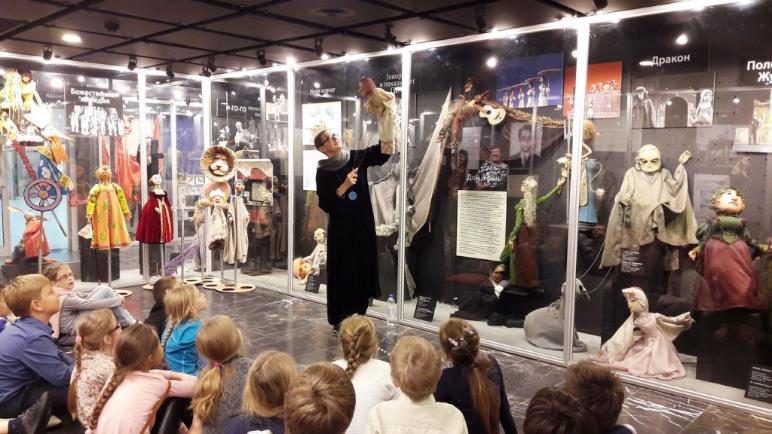 Музей театра кукол Сергея Образцова в г. Москва.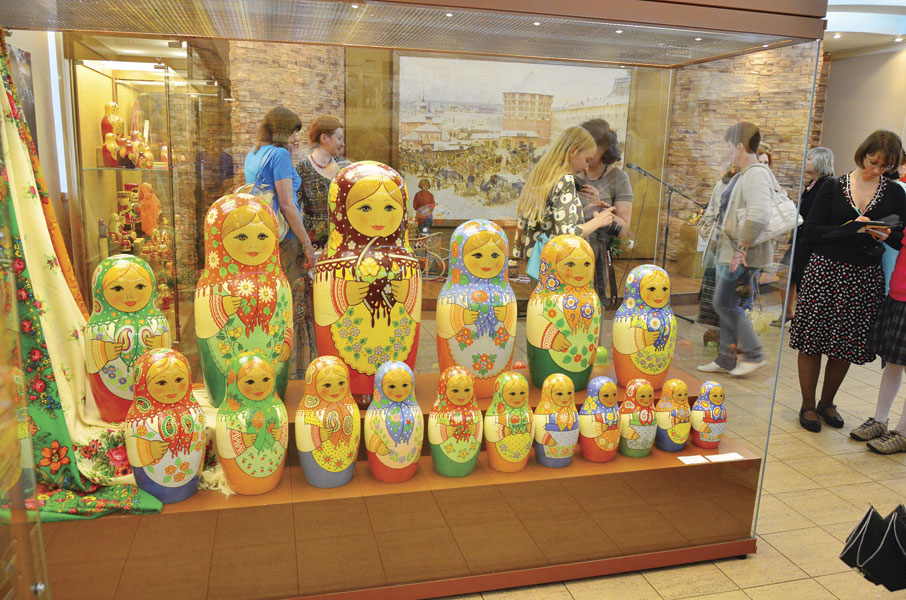 Музей матрёшки в г. Сергиев ПосадКрупнейшими художественными музеями славится наша РОДИНА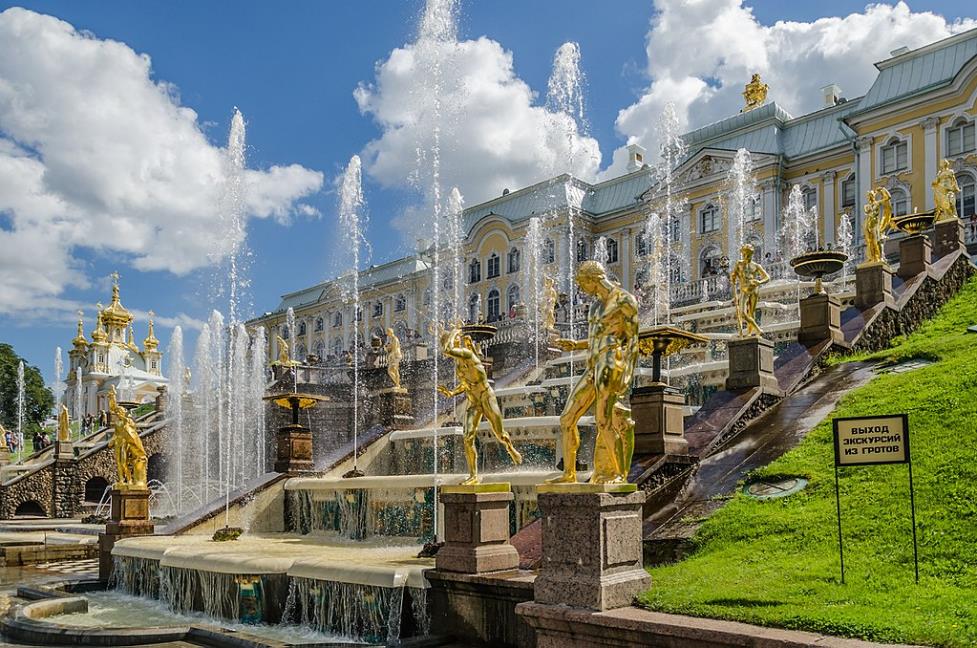 Музей-заповедник Петергоф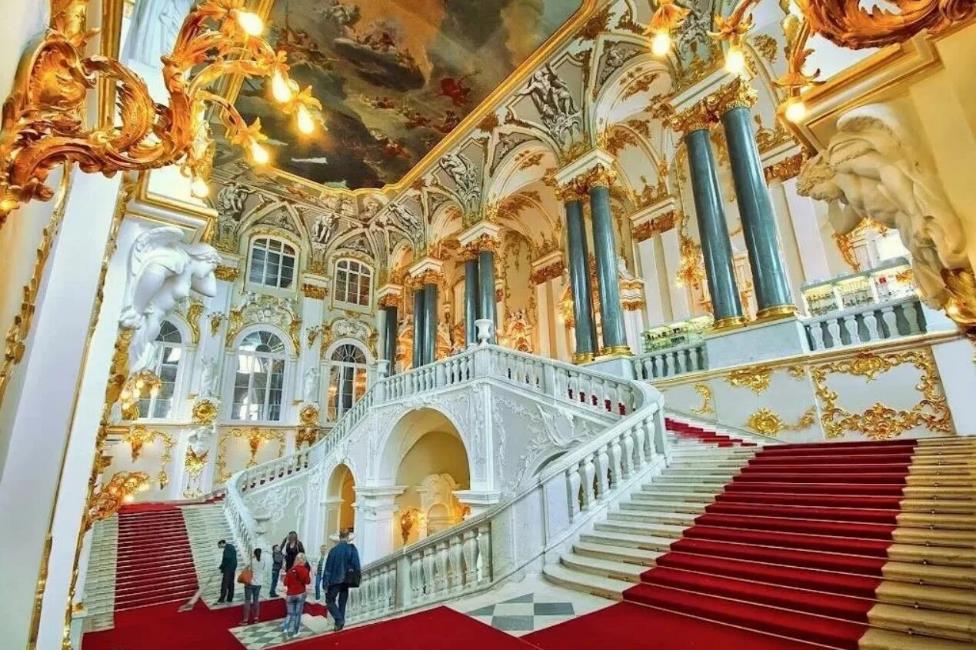 Эрмитаж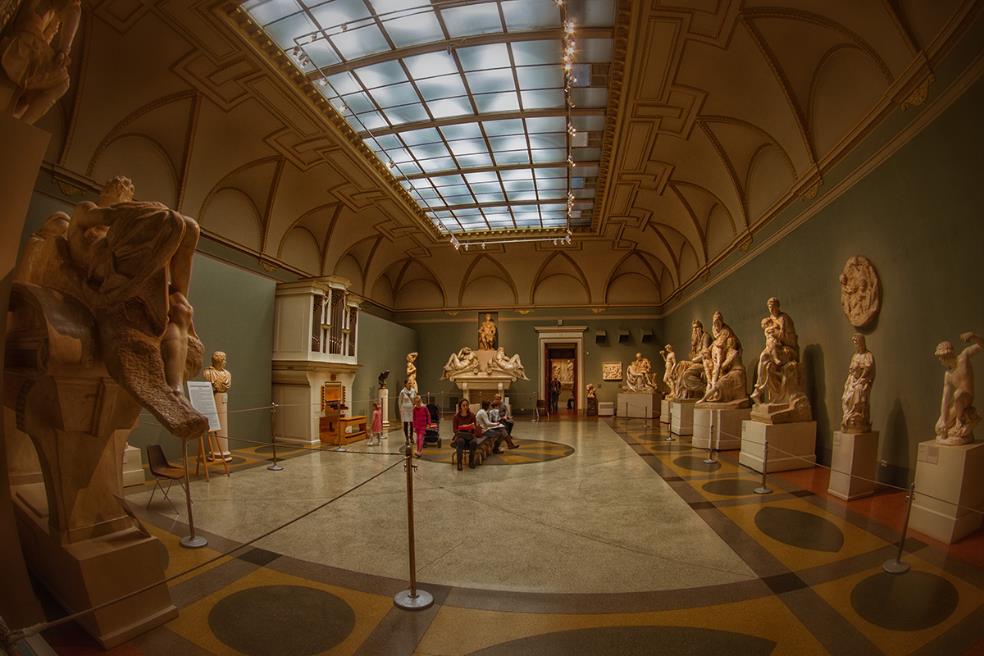 Музей изобразительных искусств им. А.С Пушкина в Москве   В г. Москве на Поклонной горе находится Музей Победы.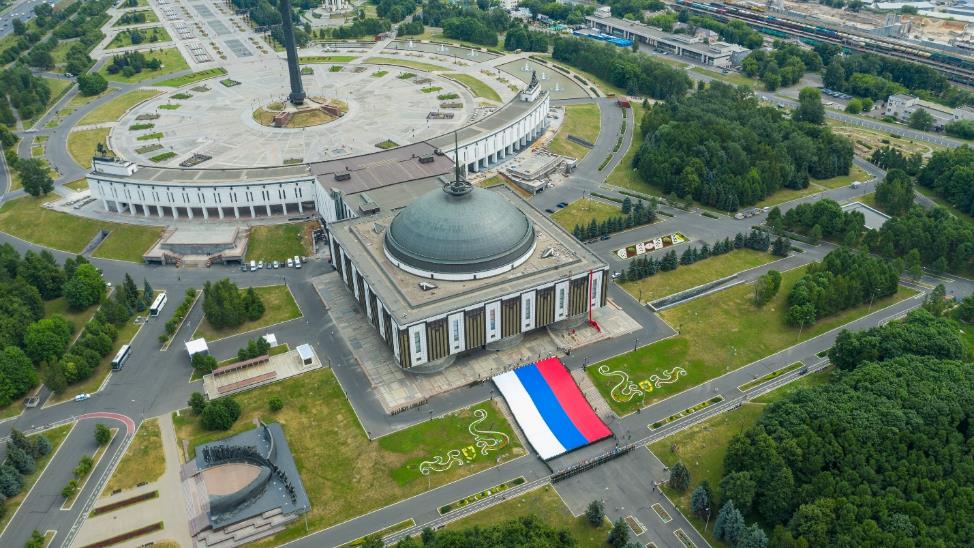 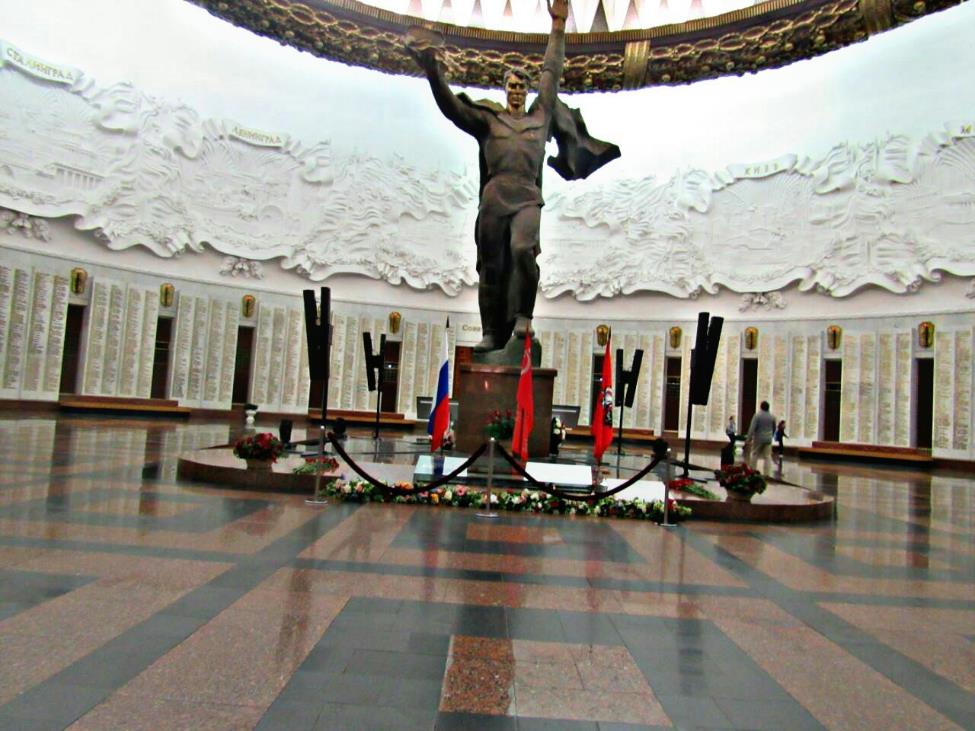 И там же Музей военной техники Великой Отечественной войны под открытым небом.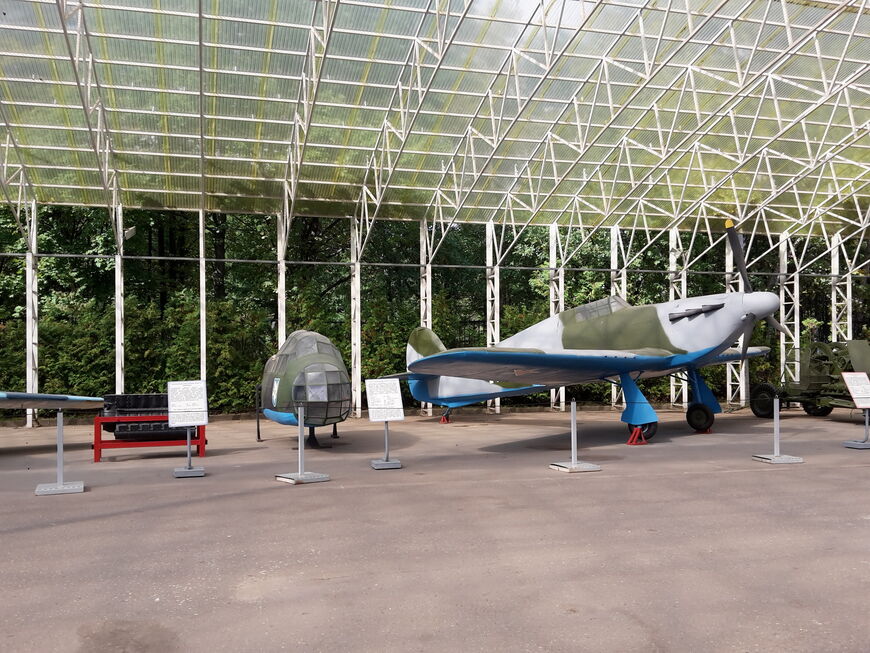 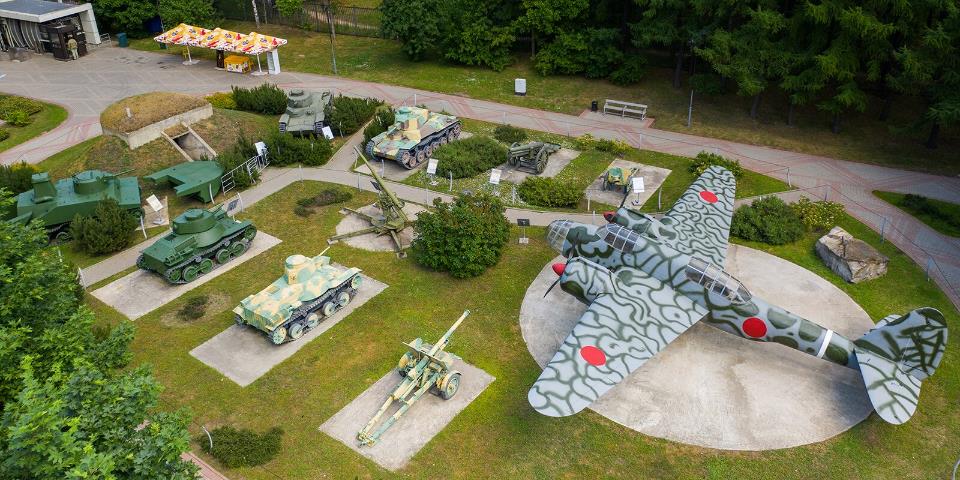 В нашем городе тоже есть Музей Боевой славы, где представлены экспонаты разных времен Петропавловска-Камчатского.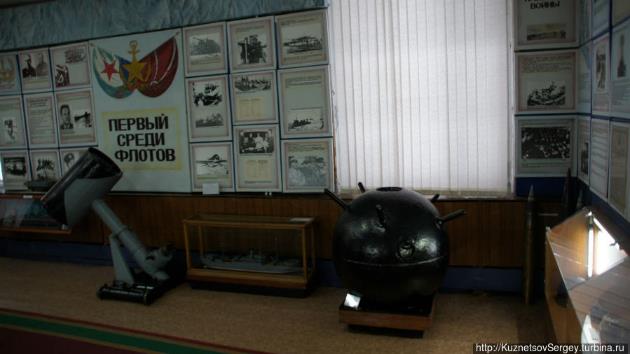 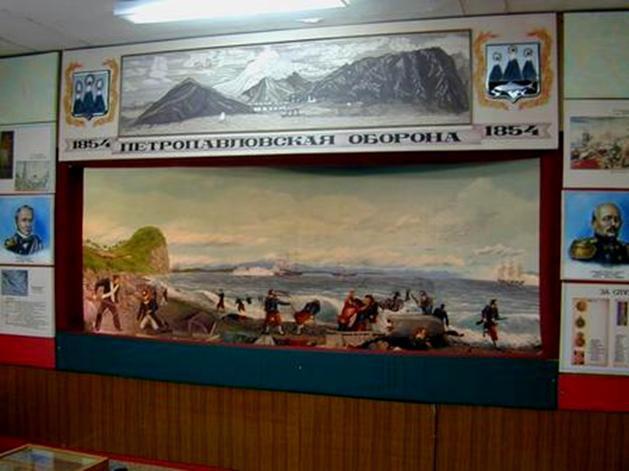 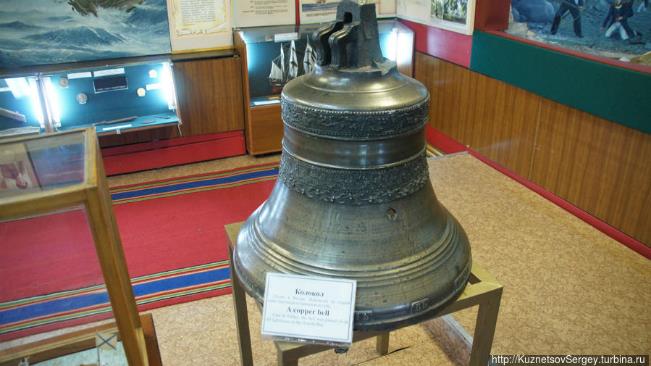 Взрослые и дети!Будем помнить уроки ИСТОРИИ!Мирного неба всем над головой!